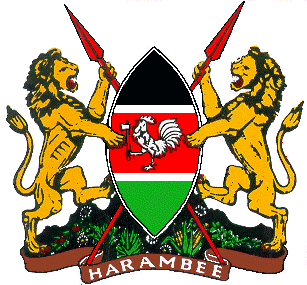 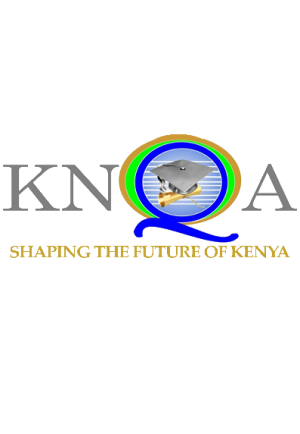 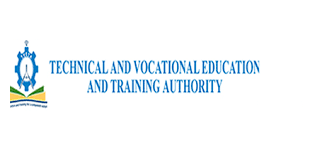 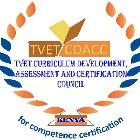 COMPETENCY BASED EDUCATION AND TRAINING (CBET) CONFERENCEDate: 3rd - 5th February, 2020 Venue: CEMASTEA, Karen, NairobiPARTICIPANT REGISTRATION FORM Participant’s profile Fill in the details and send duly completed form to knqa.go.ke@gmail.com. Application and PaymentPlease complete the attached participants Registration form and return it to the event          organizer or email it to knqa.go.ke@gmail.com on or before 31st January, 2020;Participation shall be subject to approval;Registration fee is Ksh 1,000;The conference packages (Meals, refreshments & stationery) is Ksh 7,500 @ Ksh 2,500 per day; and Payment should be made to Kenya National Qualifications Authority account No. 1208626825, Kenya Commercial Bank, Moi Avenue Branch.Cancellation Policy In case of  cancellation by the event organizer, the participant shall be entitled to a 100% refund;In case of withdrawal by the participants, notification in writing should be sent to the event organizer at least 14 days to the event.Signature ……………………………... date…………………………………….NameTitleOrganization/InstitutionEmail AddressTelephone no.Reason for participationFor Official Use onlyApplication is approved/not approvedRemarks:Name of Approving officer: Signature: ------------------------------------------ Date: ------------------------------------------